Межрайонный отдел  надзорной деятельности по Муслюмовскому и Сармановскому МР РТУНД ГУ МЧС России по Республике Татарстан напоминает      Правилами противопожарного режима в РФ запрещается сжигание сухой растительности и мусора на расстоянии мене 50 метров от строений. Территория вокруг участка для выжигания сухой травянистой растительности должна быть очищена в радиусе 25 - 30 метров от сухостойных деревьев, валежника, порубочных остатков, других горючих материалов и отделена противопожарной минерализованной полосой шириной не менее 1,4 метра,  лица, участвующие в выжигании сухой травянистой растительности должны быть обеспечены первичными средствами пожаротушения.  Принятие решения о проведении выжигания сухой травянистой растительности и определение лиц, ответственных за выжигание, осуществляется руководителем организации. В случае наступления сухой жаркой и ветреной погоды предусматривается введение особого противопожарного режима. Будьте осторожны, огонь не прощает халатности.  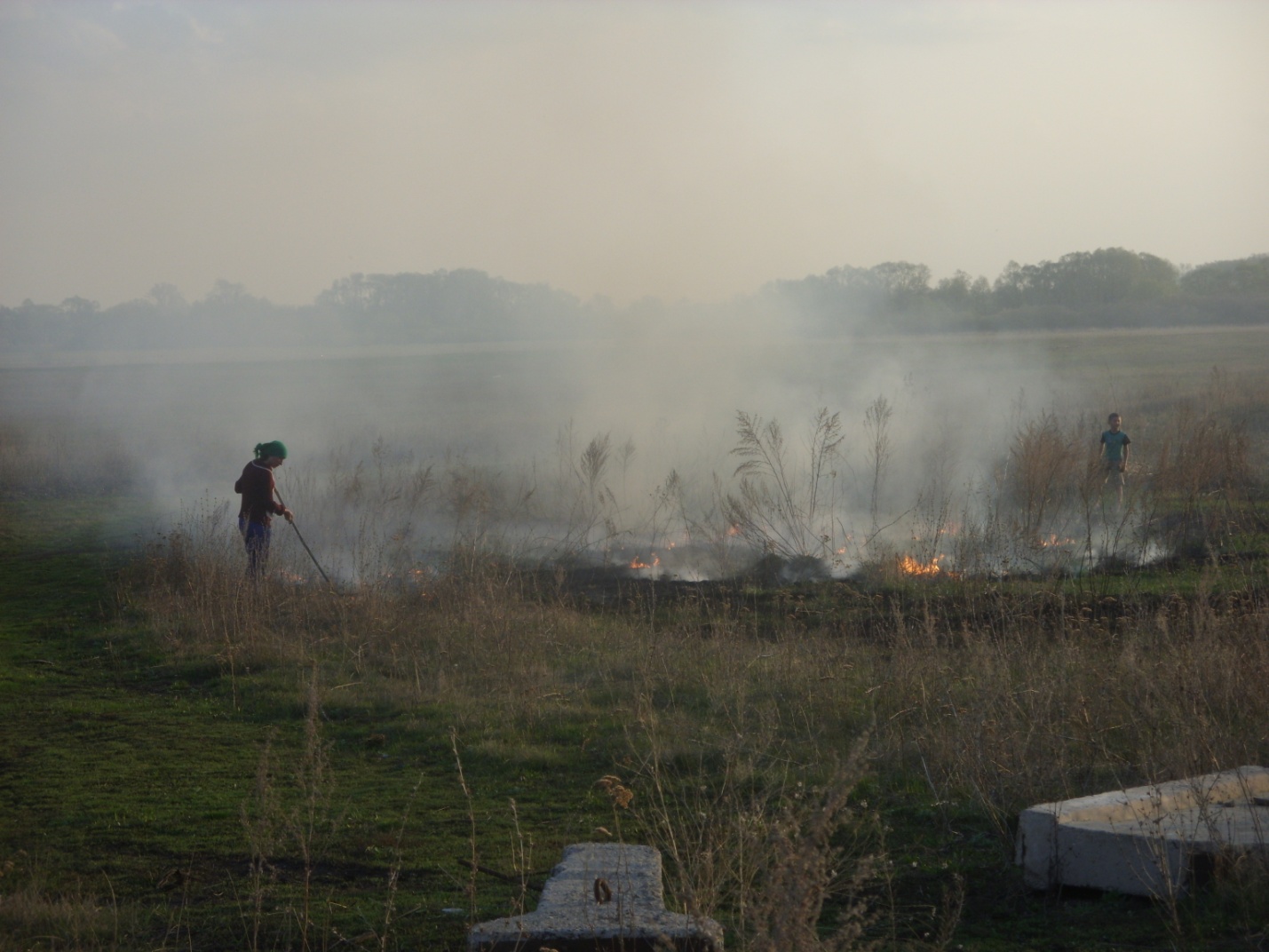 